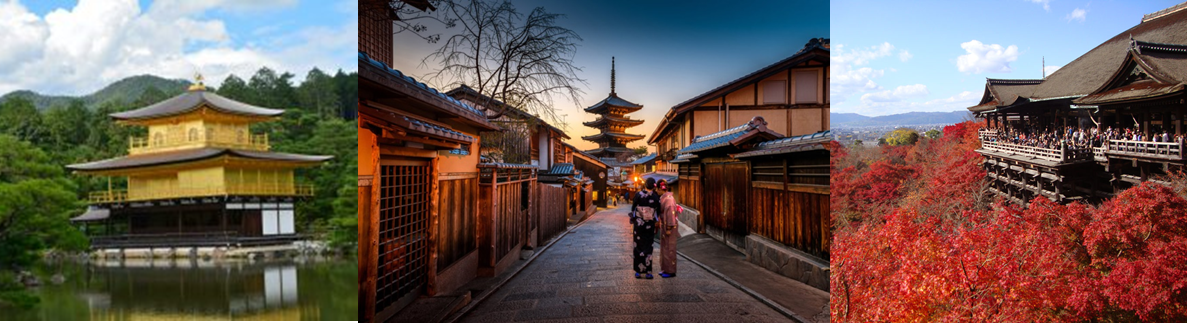 IWEC2023 Program (tentative)Kambaikan Building, Muromachi Campus,Doshisha University, Kyoto＜March 15, Wednesday＞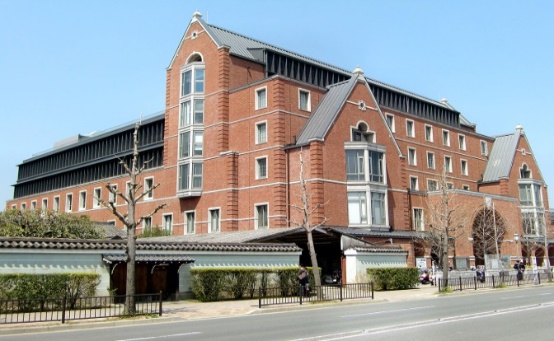 Reception and Welcome party13:00-18:30	Reception at reception desk19:00-20:30	Welcome party＜March 16, Thursday＞Opening ceremony09:00-09:10	Opening09:10-09:20	Opening speech		Prof. Minoru Inaba 		Director of Energy Conversion Research Center, Doshisha University09:20-09:30	Short break (Preparation of talk)Session 1: Energy Storage and Transportation of Energies 109:30-09:50	Talk 01		P. Yu09:50-10:10	Heat transfer characteristics in Rayleigh-Bénard convection of temperature sensitive magnetic fluid with fluid-particle interaction		M.-F. Chen10:10-10:30	Convection in bidisperse porous media		S. Saravanan10:30-10:50	Coffee breakSession 2: High Efficiency Energy Conversion Systems10:50-11:10	Development of La0.6Sr0.4CoO3-δ anode for oxygen generation by molten salt electrolysis		S. Tanaka1, Y. Suzuki1, T. Fukumoto2, T. Goto2		1Office for Research Initiatives and Development, Doshisha University, Kyoto, Japan		2Faculty of Science and Engineering, Doshisha University, Kyoto, Japan11:10-11:30	Solar energy to electric energy		P. Kandaswamy11:30-11:50	Talk 06		C. PumaneratkulSession 3: Keynote lecture11:50-12:20	Numerical simulations of ferrofluid droplets and surface instabilities in ferrofluid layersX.-D. Niu1,2, J.-X. Zhou1,2, H.-W. Xiao1,2, A. Khan1,2, M.-F. Chen3, D.-C. Li4, H. Yamaguchi51Key Laboratory of Intelligent Manufacturing Technology, Shantou University, Guangdong, China2College of Engineering, Shantou University, Guangdong, China3College of Physics and Electromechanics Engineering, Longyan University, Longyan, China4Department of Mechanical Engineering, Tsinghua University, Beijing, China5Energy Conversion Research Center, Doshisha University, Kyoto, Japan12:20-13:30	LunchSession 4: Energy Conversion and Related Research Topics 113:30-13:50	Medium scale distribution chains for hydrogen		P. Nekså1,2, M. Z. Saeed2, S. Trædal1, I. Snustad1, I. Koshelkov2 ,L. D. Jacobsen 2		1SINTEF Energy Research, Trondheim, Norway		2NTNU, Department of Energy and process engineering, Trondheim, Norway13:50-14:10	Recycling of fisheries waste		H. Kobatake, S. Tanaka, Y. Suzuki, T. Goto		Doshisha University, Kyotanabe, Japan14:10-14:30	Reduction in energy consumption in water purification technology with water		T. Kuwahara	Department of Mechanical Engineering, Nippon Institute of Techinology, Saitama, Japan14:30-14:50	Neural Networks and support vector regression in building energy prediction		F. Magoules14:50-15:10	Coffee breakSession 5: Flow and Heat transfer Session15:10-15:30	Talk 12		H. Yamasaki15:30-15:50	Heat transpot characteristics of a closed two phase thermosyphon by water with air mixed (effect of the internal structure)		T. Kitamura, T. Kubota, S. Shuchi		Department of Mechanical Engineering, Akita Prefectural University, Akita, Japan15:50-16:10	Interfacial behaviors of magnetic multiphase flows in microscale		X. Li16:10-16:30	Coffee breakSession 6: Energy Storage and Transportation of Renewable Energies 216:30-16:50	Prediction of nozzle jet using physics-informed neural networks		Y.-Z. Wang16:50-17:10	Energy storage method based on carbon dioxide		Y. Nie17:10-17:30	Innovative approach to recover thermal storage tanks losses during standstill demands period. A numerical study.		H. Elarga17:30-17:40	Announcement18:00-20:30	Banquet＜March 17, Friday＞Session 7: Energy Storage and Transportation of CO209:30-09:50	CERN CO2 primary cooling – Project roadmap and first operational units		P. Barroca1, A. Hafner1, B. Verlaat2, P. Hanf2		1Norwegian University of Science and Technology		2European Organization for Nuclear Research (CERN), Geneva, Switzerland(NTNU), Trondheim, Norway09:50-10:10	Performance improvement strategies for CO2 based experimental Rankine cycle for better sustainability		O. Kizilkan10:10-10:30	MW-scale supercritical CO2 power generation system and efficiency		L. Chen10:30-10:50	Coffee breakSession 8: Energy Conversion and Related Research Topics 210:50-11:10	One-step reduction process of silica to silicon by molten salt electrolysis		Y. Suzuki1, S. Tanaka1, T. Goto21Organization for Research Initiatives and Development, Doshisha University, Kyoto, Japan2Department of Science of Environment and Mathematical Modeling Graduate School of Science and Engineering, Kyoto, Japan11:10-11:30	PM removal characteristics in magnetic fluid filter with dielectric barrier discharge		Y. Asaka, T. KuwaharaDepartment of Mechanical Engineering, Nippon Institute of Technology, Saitama, Japan11:30-11:50	Talk 23 	Y. Iwamoto11:50-13:00	LunchSession 9: Keynote lecture13:00-13:30	Keynote lecture 24		H. YamaguchiClosing ceremony13:30-13:40	Closing speech		Prof. Hiroshi Yamaguchi Organizer of IWEC 2023, Doshisha University13:40-13:50	Closing